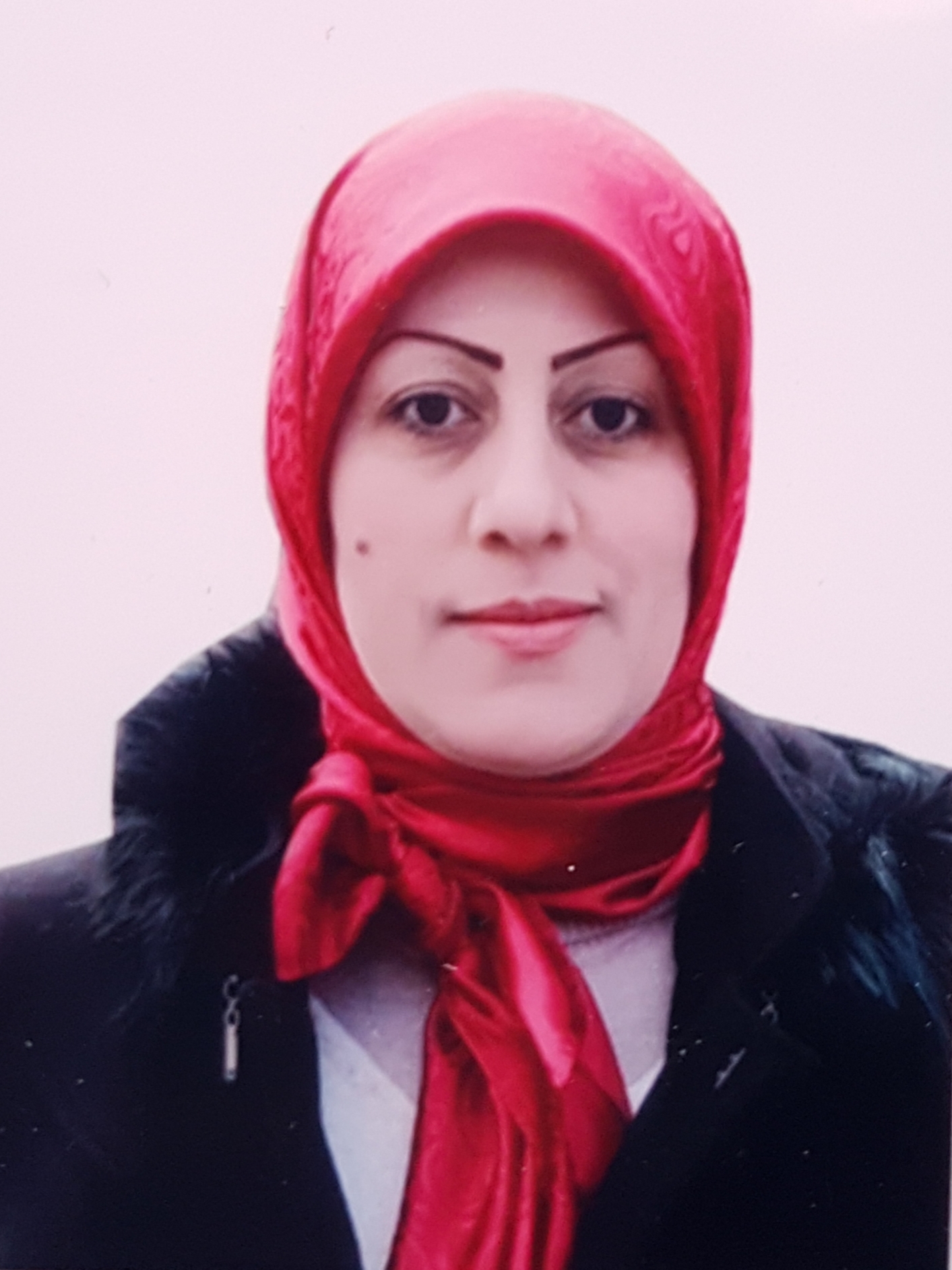 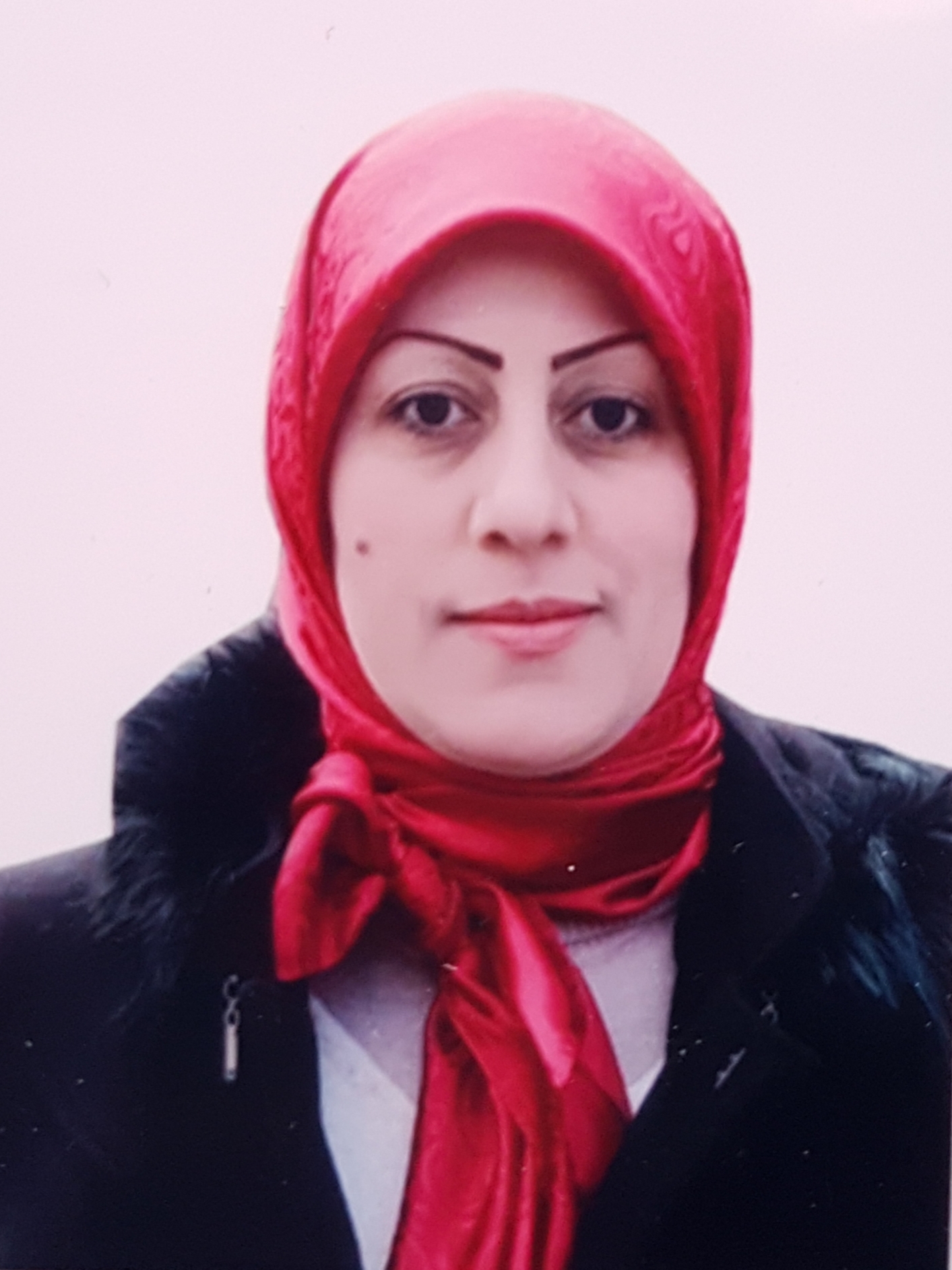 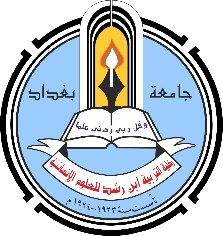 إستمارة السيرة الذاتيةأولاʺ : معلومات التحصيل العلمي ثانياʺ : الدوراتثالثاً : الأبحاث العلميةرابعاʺ: الوظائف التي مارسهاخامساʺ: الجهود التدريسية سادساʺ: النشاطات الآخرى سابعاʺ: الإشراف على الدراسات العليا جامعة بغداد -  كلية التربية ابن رشد للعلوم الإنسانية / قسم الجغرافية الاسم الرباعيوسام عبدالله جاسم محمدالتحصيل العلمي  الدكتوراهالدكتوراهالمرتبة العلميةاستاذ مساعدالاختصاص العامالجغرافية البشريةالجغرافية البشريةالاختصاص الدقيق / المسار البحثي الفكر الجغرافيالشهادات الجامعيةالشهادات الجامعيةالشهادات الجامعيةالشهادات الجامعيةالشهادات الجامعيةالبكلوريوسالبكلوريوسالبكلوريوسالبكلوريوسالبكلوريوسالجامعةالكليةالقسم        القسم        السنةبغدادكلية التربية - ابن رشد الجغرافيةالجغرافية   10/7/1999 الماجستيرالماجستيرالماجستيرالماجستيرالماجستيرالجامعةالكليةالقسم  القسم  السنةبغدادكلية التربية للبناتالجغرافيةالجغرافية9/ 2/2003 عنوان الرسالة باللغة العربية و الانكليزيةالمسالك البرية في آسيا العربية حتى القرن الرابع الهجريLand Ways in Arabic Asia During the Fourth Higri Century : Astudy in Geographic Thoughtالمسالك البرية في آسيا العربية حتى القرن الرابع الهجريLand Ways in Arabic Asia During the Fourth Higri Century : Astudy in Geographic Thoughtالمسالك البرية في آسيا العربية حتى القرن الرابع الهجريLand Ways in Arabic Asia During the Fourth Higri Century : Astudy in Geographic Thoughtالمسالك البرية في آسيا العربية حتى القرن الرابع الهجريLand Ways in Arabic Asia During the Fourth Higri Century : Astudy in Geographic Thoughtالدكتوراهالدكتوراهالدكتوراهالدكتوراهالدكتوراهالجامعةالكليةالقسم  القسم  السنةبغدادكلية التربية ابن رشد للعلوم الانسانيةالجغرافيةالجغرافية30/9/2014 عنوان الأطروحة باللغة العربية و الانكليزيةاختياروانتقال عواصم المدن العراقية للمدة من 2113 ق.م -1258م (دراسة في الفكر الجغرافي)The selection and transmission of the Iraqi capital cities For the period of 2113 BC TO AD -1258 AD (Astudy in geographical thought)اختياروانتقال عواصم المدن العراقية للمدة من 2113 ق.م -1258م (دراسة في الفكر الجغرافي)The selection and transmission of the Iraqi capital cities For the period of 2113 BC TO AD -1258 AD (Astudy in geographical thought)اختياروانتقال عواصم المدن العراقية للمدة من 2113 ق.م -1258م (دراسة في الفكر الجغرافي)The selection and transmission of the Iraqi capital cities For the period of 2113 BC TO AD -1258 AD (Astudy in geographical thought)اختياروانتقال عواصم المدن العراقية للمدة من 2113 ق.م -1258م (دراسة في الفكر الجغرافي)The selection and transmission of the Iraqi capital cities For the period of 2113 BC TO AD -1258 AD (Astudy in geographical thought)تالدورةمكان وتاريخ الانعقاد1دورة الحاسوب لطلبة الدراسات العلياجامعة بغداد / كلية اللغات / 19982دورة التأهيل التربوي واللغة العربيةجامعة بغداد / مركز التطوير والتعليم المستمر / 20063دورة الحاسوب لطلبة الدراسات العلياجامعة بغداد / كلية التربية / 20074دورة الحاسوب للترقية العلميةجامعة بغداد/ مركز الحاسبة الالكترونية /  20085دورة اللغة الانكليزية للأساتذةجامعة بغداد / كلية التربية ابن رشد للعلوم الانسانية /20086دورة الحاسوب للترقية العلميةجامعة بغداد / مركز الحاسبة الالكترونية /20117دورة ic3جامعة بغداد / مركز الحاسبة الالكترونية / 20118دورة أستمارة التسجيل فيGoogle Scholar & Research Gate لاغراض الترقية العلميةمركز التطوير والتعليم المستمر - جامعة بغداد ، 2016/2/99دورة الحاسوبرقم (1) ضمن الخطة الاستراتيجيةجامعة بغداد - كلية التربية ابن  رشد للعلوم الانسانية –2015-201610الدورة الاعلامية"الخبر الصحفي والاعلام الجامعي "جامعة بغداد - وحدة الاعلام والعلاقات العامة ، كلية التربية ابن رشد للعلوم الانسانية ، للمدة من 26/9 ولغاية 28/9/201611دورة المدرب المحترف Totالبرلمان العربي لخبراء التدريب ومركز التنمية  ، 201712دورة تطوير اللغة العربية ضمن الخطة الاستراتيجية لتطوير مهارات الاساتذةكلية التربية ابن  رشد للعلوم الانسانية - جامعة بغداد ، قسم اللغة العربية، 18/1/201713الدورة التطويرية( فن تربية خلايا النحل وكيفية التمييز بين العسل الاصلي والغير الاصلي )جامعة بغداد – كلية التربية ابن رشد للعلوم الانسانية / قسم الجغرافية بالتعاون مع المكتب الاستشاري، 19/3/201714دورة مهارات الابداع والتفكير الابداعيجامعة بغداد - مؤسسة الطالب العراقية بالتعاون مع كلية التربية ابن رشد للعلوم الانسانية ، للفترة من 28-29/اذار 201715دورة الحاسوبرقم (2) ضمن الخطة الاستراتيجيةجامعة بغداد - كلية التربية ابن رشد للعلوم الانسانية ، للمدة من 27/3/2017 ولغاية 27/4/201715دورة المجلات العلمية (Thomson  Reuter)جامعة بغداد - مركز التطوير والتعليم المستمر ، 25/4/201716دورة العلميةالوصول المجاني لمصادر المعلومات الالكترونية ذات الجودة العالمية عبر برنامج Research for  Lifeجامعة بغداد -مركز التطوير والتعليم المستمر،للمدة 30/4 – 3/5/201717الدورة العلمية(اهمية الحوكمة الالكترونية)جامعة بغداد / كلية التربية ابن رشد للعلوم الانسانية – قسم الجغرافية ، 23/4/201818الدورة العلمية(طريقة كتابة الرسائل والاطاريح لطلبة الدراسات العليا )جامعة بغداد / كلية التربية ابن رشد للعلوم الانسانية - قسم العلوم التربوية والنفسية ، 13/3/201819دورة تطوير مهارات اللغة العربية للأساتذة من غير الاختصاصجامعة بغداد / كلية التربية ابن رشد للعلوم الانسانية - قسم اللغة العربية ، للمدة 3-5/12/201720الدورة العلمية( الدور الجغرافي في التصميم الاساسي للمدن )جامعة بغداد / كلية التربية ابن رشد للعلوم الانسانية - قسم الجغرافية ، 12/12/201721دورة ( اللغة التركية )السفارة التركية - الملحق الثقافي التركي - بغداد ، 201922الدورة التدريبية( اساسيات تعليم اللغة الكردية)جامعة بغداد - كلية التربية ابن رشد للعلوم الانسانية - قسم اللغة الكردية ، 26/1/2019 ولغاية 30/1/201923الدورة العلمية(الاستلال الالكتروني لنتاج البحث العلمي وطلبة الدراسات العليا )جامعة بغداد - كلية التربية ابن رشد للعلوم الانسانية - قسم الجغرافية ، 18/12/201824الدورة العلمية( تطبيقات الحوكمة في الجغرافية )جامعة بغداد - كلية التربية ابن رشد للعلوم الانسانية - قسم الجغرافية، 3/11/201825الدورة العلمية ( سلامة اللغة العربية )جامعة بغداد - مركز التعليم المستمر- كلية التربية ابن رشد للعلوم الانسانية ،للمدة من 24/2/2019 لغاية 28/2/201926الدورة العلمية(الصفوف التعليمية الالكترونية googie Classroom)جامعة بغداد - مركز ابن سينا للتعليم الالكتروني ،للفترة من 17/10/ ولغاية 18/10/201827الدورة التدريبية(اجراءات الاحالة الى التقاعد)جامعة بغداد ،كلية الاداب – قسم الاثارتعنوان النتاج1مدينة أور أنموذجاً للفكر الجغرافي  في العراق القديم , مجلة الجمعية الجغرافية العراقية , المجلد 1 ، العدد 54 ،  2008.  2جذور الأقليات الدينية في الفكر الجغرافي العربي في العراق ، مجلة الأستاذ ، العدد 84 ، 2009  .3المسالك المائية وموانئها  في أسيا العربية وعلاقاتها التجارية  في القرن الرابع الهجري , مجلة الجمعية الجغرافية العراقية  ، المجلد 1 ، العدد 64 ، 2011 .4الإدريسي جغرافياً ، مجلة الأستاذ ، العدد 181  ، 2011  .5اثر العوامل الجغرافية في اختيار عاصمة العراق  بابل – سامراء  أنموذجاً , مجلة دراسات في التاريخ والآثار ، كلية الآداب ، جامعة بغداد  ، العدد 591  ،  2011  .6نموذج الخريطة الانتخابية الرقمية ودورها في تحديد العلاقات المكانية بين عدد الناخبين الكلي وناخبي ائتلافي العراقية ودولة القانون ،  مجلة الاستاذ ، العدد 209، المجلد الاول ،2014.7ميناء مبارك الكويتي وأبعاده الجيوبولتيكية على العراق, مجلة الجمعية الجغرافية العراقية العدد 70 ، ج1 ، 2013 .8العوامل التخطيطية المؤثرة في بناء عواصم المدن العراقية ، مجلة الأستاذ ، ملحق العدد 212 ، المجلد الاول ، 2015 ، بحث مستل عن أطروحة الدكتوراه.9الخصائص المشتركة لعواصم المدن العراقية ، مجلة الجمعية العراقية للعلوم التربوية والنفسية ، العدد 125 ، 2016 ، بحث مستل عن أطروحة الدكتوراه .10البعد الجيوبولتيكي لنقل عاصمة الدولة العربية الإسلامية من المدينة المنورة إلى الكوفة ، مجلة كلية التربية الاساسية – الجامعة المستنصرية ، المجلد 21، العدد 87 ، 2015.11السياحة الدينية في مدينة الكوفة وآفاق تطورها ( دراسة في جغرافية السياحة) ،  مجلة الاستاذ ، العدد الخاص بالمؤتمر العلمي الثالث لكلية التربية ابن رشد للعلوم الإنسانية / جامعة بغداد ، 2015 .12المياه العادمة ( نشؤوها ، مضارها ، امكانية استغلالها ) ، المجلة الدولية للبيئة والمياه ، العدد الخاص بالمؤتمر الدولي الثامن للموارد المائية والبيئة المنظمة الاوروعربية لابحاث البيئة والمياه والصحراء ، العدد 4، اسطنبول / تركيا ، للفترة من  19-22أكتوبر2015.  13مشكلة التصحر في محافظة المثنى وانعكاساتها السلبية على الانتاج الزراعي ، مجلة الاستاذ ، العدد الخاص بالمؤتمر العلمي الرابع لسنة 2016 ، المجلد الاول .14ظاهرة التصحر واثرها على محصول القمح في محافظة النجف الاشرف ، مجلة منتدى السلام – منتدى السلام الدولي للثقافة والعلوم ، العدد صفر المجلد 1 ، اذار، 2016 .15الخدمات السياحية في العراق واثرها في تنوع الاقتصاد العراقي ، مجلة حوار الفكر ، المعهد العراقي لحوار الفكر،السنة الحادية عشر، العدد 37، نيسان ،2016 .16التنمية السياحية في العراق ودورها في النهوض بالواقع الاقتصادي ، المجلة الدولية للبيئة والمياه ، العدد الخاص بالمؤتمر الدولي الثامن للموارد المائية والبيئة المنظمة الاوروعربية لابحاث البيئة والمياه والصحراء ، العدد 4، اسطنبول / تركيا ، للفترة من  19-22أكتوبر2015.17التعليم العام في ناحية العباسية" دراسة مقارنة بين الريف والحضر" ، مجلة اشراقات تنموية – مركز التنمية للدراسات والتدريب ، العدد صفر ، 2016 .18التربية وحقوق الانسان في فكر الرسول الاكرم (ص) وال بيته الطاهرين (ع) ، مجلة اشراقات تنموية – مركز التنمية للدراسات والتدريب ، العدد 1،2016.  19واقع العراق التربوي والتعليمي ، مجلة اشراقات تنموية – مركز التنمية للدراسات والتدريب ، العدد 2،2016 .20التعليم الالكتروني في العراق بين الواقع والطموح ، مجلة اشراقات تنموية – مركز التنمية للدراسات والتدريب ، العدد 3،2016 . 21دور المعلم في تعزيز الامن الفكري ، مجلة اشراقات تنموية – مركز التنمية للدراسات والتدريب ، العدد 4،2016 . 22ثورة الامام الحسين (ع) ثورة بوجه الاشرار وطريقاً يسلكه الثوار ، مجلة اشراقات تنموية – مركز التنمية للدراسات والتدريب ، العدد 5،2017 . 23الاثار الاجتماعية للعمل التطوعي لدى الشباب ، مجلة اشراقات تنموية – مركز التنمية للدراسات والتدريب ، العدد 6،2017 .  24التلوث البيئي الناتج عن الصناعات النفطية في العراق (الاسباب ، الاثار ، المعالجات ) ، International Journal for Environment and  Giobal  Climate Change ، العدد 4 المجلد 2 ، 2016.25السياحة البيئية ودورها في تطوير حركة السياحة في اقليم كردستان ، مجلة حوار الفكر ، قبول النشر ذي العدد 223بتاريخ10/12/2016، المعهد العراقي لحوار الفكر – بغداد ، 2017.26الباحث الجغرافي ودوره في معالجة بعض المشكلات الاجتماعية للنازحين (دراسة تطبيقية )،مجلة حوار الفكر ، قبول النشر ذي العدد 223بتاريخ10/12/2016، المعهد العراقي لحوار الفكر – بغداد ، 2017.27التنمية المستدامة بين امكانية استغلال الموارد الطبيعية ومسؤولية حماية البيئة " التجربة العراقية انموذجاً "، مجلة ريس للعلوم الاجتماعية والانسانية Route Educational & Social Science، مركز بابير التركي للدراسات والابحاث ، تركيا ،العدد 22،السنة (5) فبراير، 2018.28تداعيات الارهاب على مؤشرات التنمية البشرية "العراق انموذجاً"، مجلة ريس للعلوم الاجتماعية والانسانية ( Route Educational & Social Science ) ، مركز بابير التركي للدراسات والابحاث ، تركيا، العدد 26، السنة (5) ابريل ، 2018 .29الجغرافية البلدانية في مصادر التراث الجغرافي العربي الاسلامي كتاب البلدان لليعقوبي انموذجاً ، مجلة الاستاذ ، كلية التربية ابن رشد للعلوم الانسانية ، ملحق مستلات العدد 225 لسنة 2018م.30تقييم واقع التعليم الابتدائي في مدينة الحيرة ، مجلة كلية التربية ، وقائع المؤتمر العلمي التخصصي الرابع والعشرين لكلية التربية – الجامعة المستنصرية، عدد خاص – الجزء (1) ، 28-29 آذار  2018 .31التناظر بين مناهج البحث العلمي في التراث الجغرافي العربي الاسلامي والجغرافية المعاصرة "دراسة في الفكر الجغرافي" ،مجلة حوليات عين شمس، كلية الاداب – جامعة عين شمس، جمهورية مصر العربية،ذي العدد 1093 بتاريخ 5/ 3/2019.   32الدكتور عبدالرزاق محمد البطيحي ومنهجه العلمي في الجغرافية البشرية ، مجلة الاداب ، كلية الاداب – جامعة بغداد ، قبول نشر ذي العدد 234  بتاريخ  10/ 6/ 2019.33أعلام الجغرافيين المسلمين في الجغرافية الاجتماعية "ابن خلدون وابن بطوطة أنموذجاً"، مجلة الاستاذ ، كلية التربية ابن رشد للعلوم الانسانية ، قبول بحث مستل ذي العدد 143بتاريخ 7/7/ 2019م.34علم الفلك في تراث العرب العلمي" دراسة في الفكر الجغرافي"، مجلة ريس للعلوم الاجتماعية والانسانية Route Educational & Social Science، مركز بابير التركي للدراسات والابحاث ، تركيا ،العدد 42، المجلد 2،السنة (6) سبتمبر، 2019م.35علماء ومفكري ورواد الجغرافية المعاصرة ، مطبعة ايلاف للطباعة الفنية الحديثة ، بغداد ، 2016م . ( كتاب )تعنوان الوظيفةجهة العملفترة العمل / من - الى1مدرس مساعدجامعة بغداد / كلية التربية - ابن رشد / قسم الجغرافية7 /1/ 2006  –  17/2/20092مدرس  جامعة بغداد / كلية التربية - ابن رشد/ قسم الجغرافية   18/2/2009  – 20/10/20143استاذ مساعدجامعة بغداد - كلية التربية ابن رشد للعلوم الانسانية -  قسم الجغرافية     20/10/2014  –  2020تأسم المادة الدراسيةالمرحلةالجامعة / الكلية / القسم1جغرافية الوطن العربيالرابعة / الدراسة الصباحية  2007م-2008مجامعة بغداد/ كلية التربية ابن رشد للعلوم الانسانية / قسم الجغرافية2 الفكر الجغرافيالرابعة / الدراسة الصباحية  2008م-2009مجامعة بغداد/ كلية التربية ابن رشد للعلوم الانسانية / قسم الجغرافية3جغرافية العراقالثالثة/ الدراسة الصباحية  2009م-2010مجامعة بغداد/ كلية التربية ابن رشد للعلوم الانسانية / قسم التاريخ4جغرافية الوطن العربيالثالثة / الدراسة الصباحية  2010م-2011مجامعة بغداد/ كلية التربية ابن رشد للعلوم الانسانية / قسم التاريخ5الفكر الجغرافيالرابعة / الدراسة الصباحية  2011م-2012مجامعة بغداد/ كلية التربية ابن رشد للعلوم الانسانية / قسم الجغرافية6الفكر الجغرافيالرابعة / الدراسة الصباحية  2012م-2013مجامعة بغداد/ كلية التربية ابن رشد للعلوم الانسانية / قسم الجغرافية7الفكر الجغرافيالرابعة / الدراسة الصباحية  2013م-2014مجامعة بغداد/ كلية التربية ابن رشد للعلوم الانسانية / قسم الجغرافية8الفكر الجغرافيالرابعة / الدراسة الصباحية  2014م-2015مجامعة بغداد/ كلية التربية ابن رشد للعلوم الانسانية / قسم الجغرافية9الفكر الجغرافيالرابعة / الدراسة الصباحية  2015م- 2016مجامعة بغداد/ كلية التربية ابن رشد للعلوم الانسانية / قسم الجغرافية10الفكر الجغرافيالرابعة / الدراسة الصباحية    2016م- 2017مجامعة بغداد/ كلية التربية ابن رشد للعلوم الانسانية / قسم الجغرافية11الفكر الجغرافيالرابعة / الدراسة الصباحية  2017م-2018مجامعة بغداد/ كلية التربية ابن رشد للعلوم الانسانية / قسم الجغرافية12الفكر الجغرافيالرابعة / الدراسة الصباحية  2018م-2019مجامعة بغداد/ كلية التربية ابن رشد للعلوم الانسانية / قسم الجغرافية13الفكرالجغرافي المعاصرالماجستيرالبشري2016م-2017مجامعة بغداد/ كلية التربية ابن رشد للعلوم الانسانية / قسم الجغرافية14الفكرالجغرافي المعاصرالماجستيرالبشري2017م-2018مجامعة بغداد/ كلية التربية ابن رشد للعلوم الانسانية / قسم الجغرافية15الفكرالجغرافي المعاصرالماجستيرالبشري2018م-2019مجامعة بغداد/ كلية التربية ابن رشد للعلوم الانسانية / قسم الجغرافية16طرائق كتابة الرسائل والاطاريحالدكتوراه البشري2017م-2018مجامعة بغداد/ كلية التربية ابن رشد للعلوم الانسانية / قسم الجغرافية17طرائق كتابة الرسائل والاطاريحالدكتوراه الطبيعي2018م-2019مجامعة بغداد/ كلية التربية ابن رشد للعلوم الانسانية / قسم الجغرافية18الفكرالجغرافي المعاصرالماجستيرالبشري2019م-2020مجامعة بغداد/ كلية التربية ابن رشد للعلوم الانسانية / قسم الجغرافيةتعنوان النشاطالعدد1عضوية اللجان502المؤتمرات50     3الندوات14    4الورش9  5النشاطات الإجتماعية156الحلقات الدراسية(حلقات السمنار وحلقات علمية)كافة الحلقات الدراسية التي يقيمها قسم الجغرافية بكلية التربية ابن رشد للعلوم الانسانية بواقع حلقة دراسية لكل اسبوع من الفصل الدراسي من 2014 – ولغاية الآن        تأسم الطالبعنوان الرسالة / الأطروحةالدرجة العلمية و تاريخهاسوسن رؤوف سعيد لطيفالفكر الجغرافي في كتاب البلدان لاحمد بن ابي يعقوب بن جعفر اليعقوبي   رسالة ماجستير، 2018نرجس قاسم كريمالجغرافية الاجتماعية في كتب الجغرافية العربية الاسلامية "دراسة في الفكر الجغرافي"   رسالة ماجستير، 2019